СОСТАВ УПРАВЛЯЮЩЕГО СОВЕТА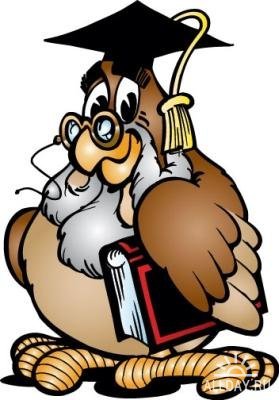 МБОУ СОШ № Невинномысска(2018-2019г.)Представители родителей (законных представителей) обучающихсяДоценко Наталья Васильевна 8-928-305-70-85Демиденко Маргарита Владимировна 8-928-222-17-45Восковский Сергей Дмитриевич 8-928-901-84-70Лисянский Денис Геннадьевич 8-928-634-77-77Представитель Совета отцов МБОУ СОШ№7ИльинВладимирВикторович8-961-044-94-60Представитель общественностиКолюбаев Евгений Николаевич заместитель председателя городской Думы г.НевинномысскаОмельченко Юрий Владимирович,депутат по 15 округу  г.НевинномысскаПредставители работников общеобразовательного учрежденияБарсегян Элина Тевосовна 8-928-355-47-18Браткова Светлана Александровна 8-928-638-84-32Воронова Ирина Робертовна 8-938-300-47-42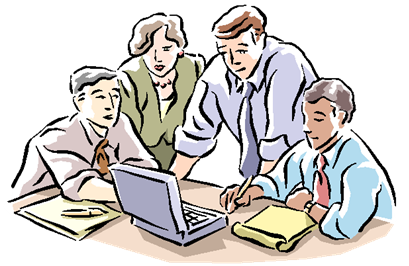 Ширяева Галина Алексеевна 8-928-319-16-34Собокарь Елена Николаевна 8-962-009-16-62Учащиеся образовательного учрежденияШабельников Егор  8-928-338-94-12Борбот Екатерина  8-928-316-52- 00Ляш Виталий 8-938-300-85-49Директоробразовательного учрежденияГусейн Ирина Леонидовна  8-928-634-89-80